FINANCE- FINANCIAL CALCULATIONS Name___________________________________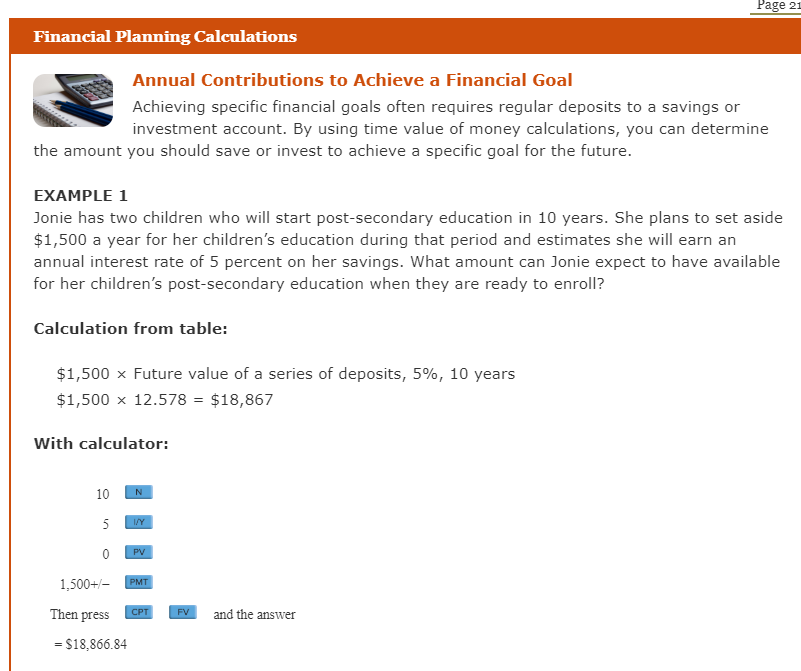 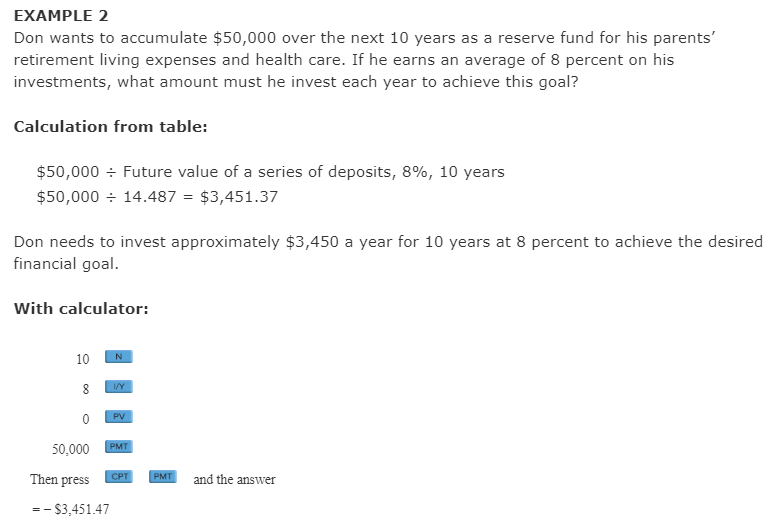 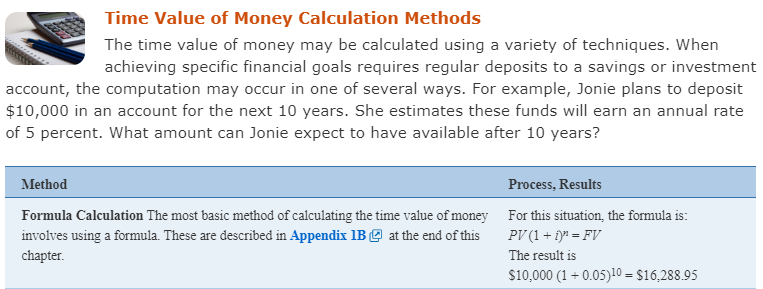 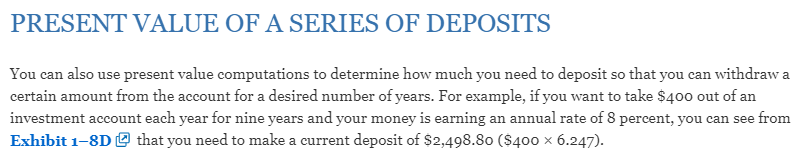 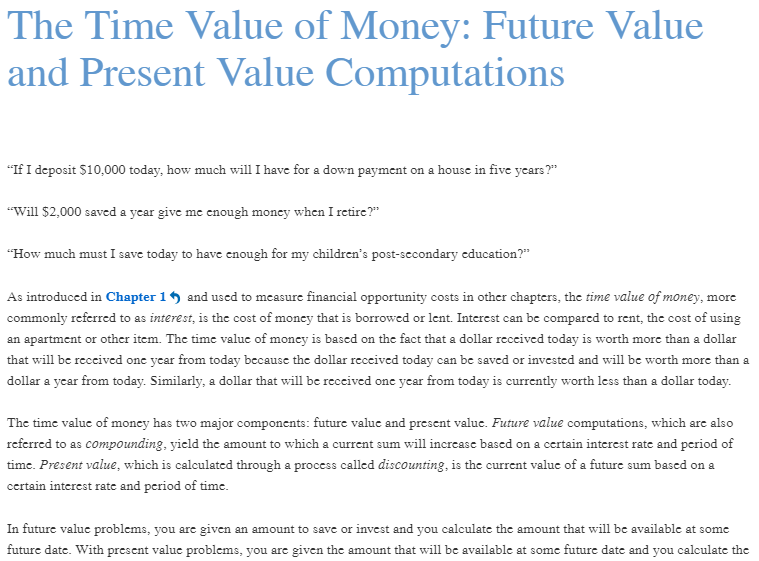 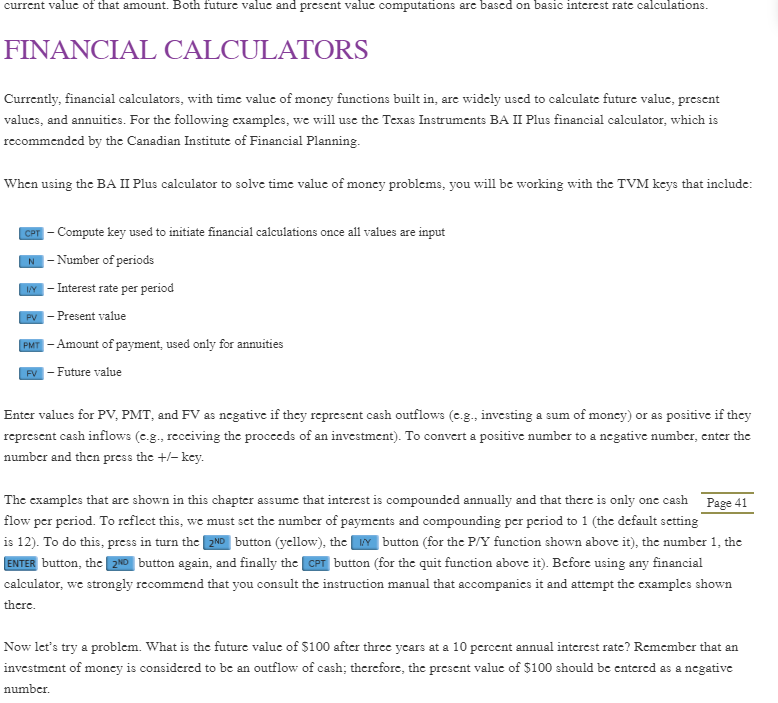 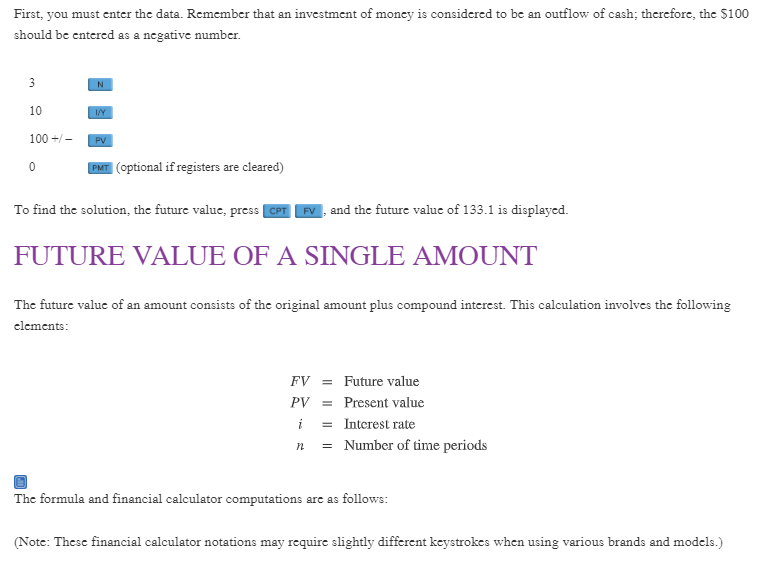 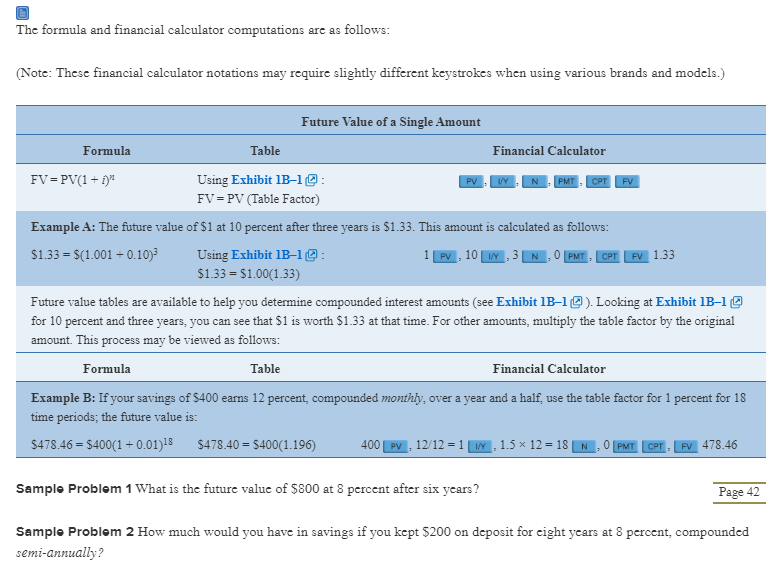 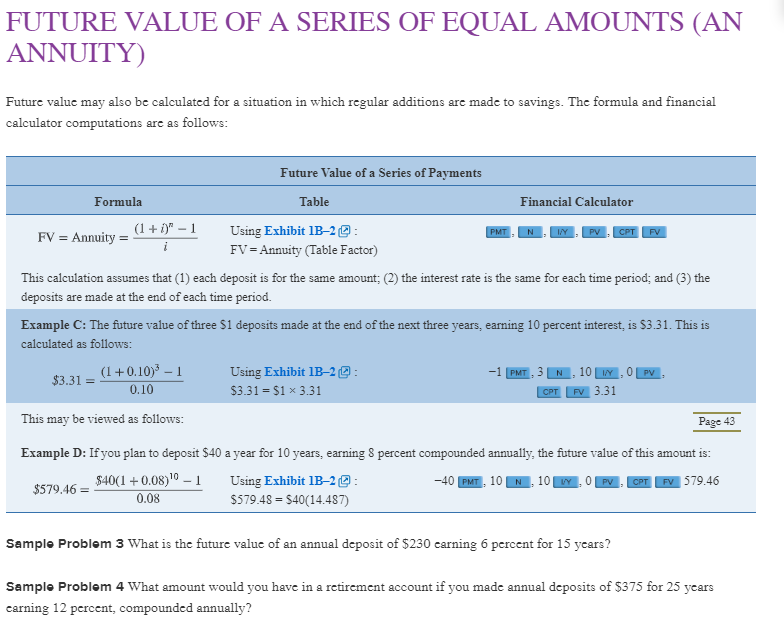 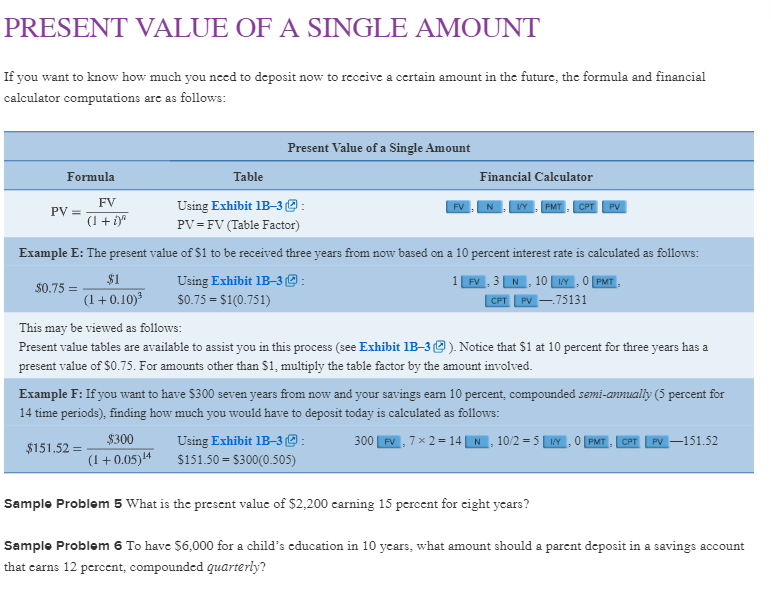 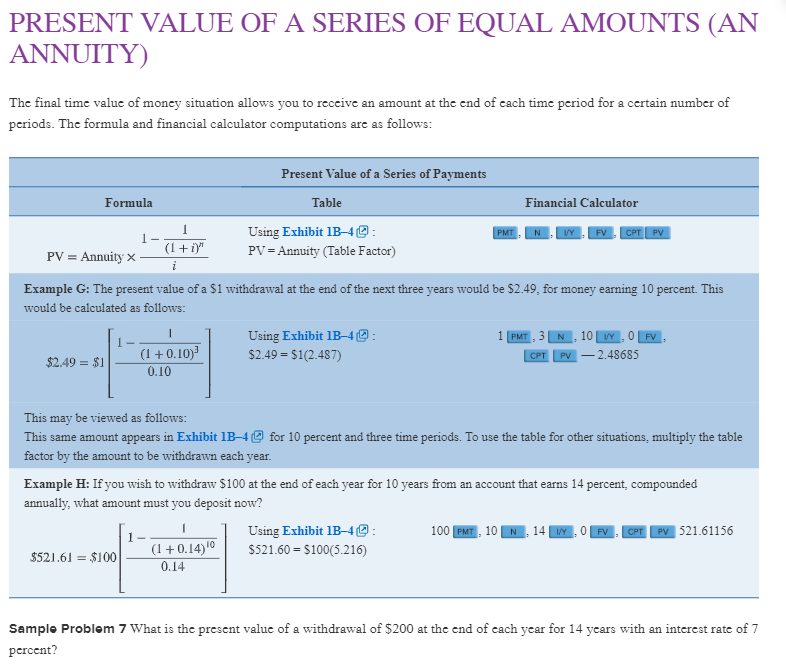 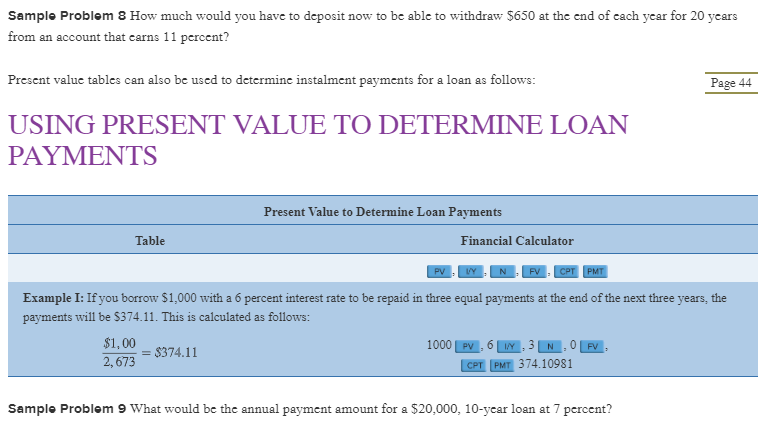 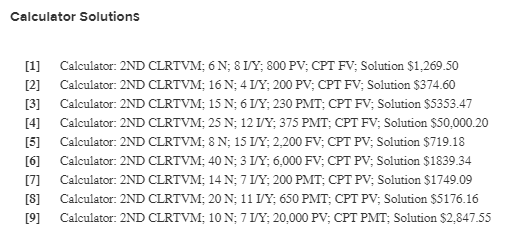 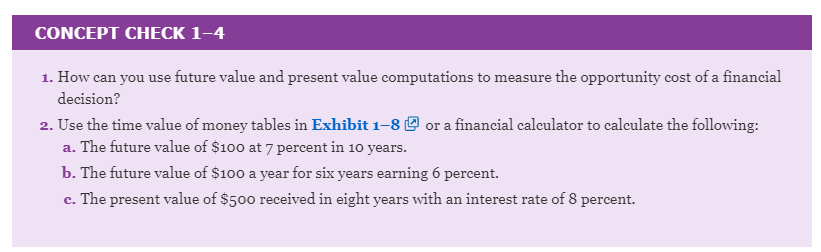 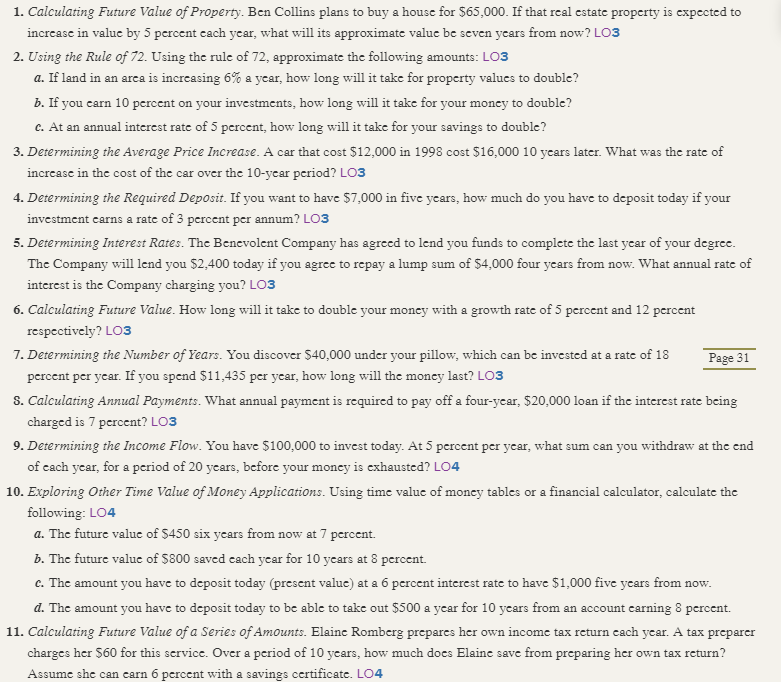 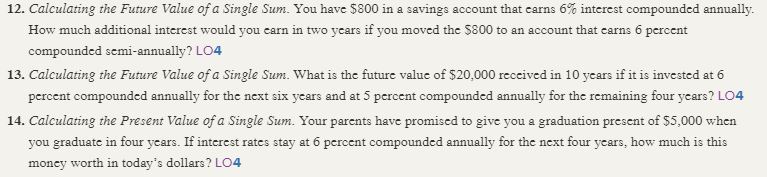 FINANCIAL PLANNING PROBLEMS key(Note: Some of these problems require the use of the time value of money tables in Appendix 1B)1.	Ben Collins plans to buy a house for $65,000. If that real estate property is expected to increase in value by 5 percent each year, what will its approximate value be seven years from now?$65,000  1.407 = $91,4552.	Using the rule of 72, approximate the following amounts: a.	If land in an area is increasing 6 percent a year, how long will it take for property values to double?	About 12 years (72 / 6)b.	If you earn 10 percent on your investments, how long will it take for your money to double?	About 7.2 years (72 / 10)c.	At an annual interest rate of 5 percent, how long will it take for your savings to double?About 14.4 years (72 / 5)3.	In 1998, selected automobiles had an average cost of $12,000. The average cost of those same motor vehicles 10 years later is $16,000. What was the rate of increase for these items between the two time periods?($16,000 - $12,000) / $12,000 = .3333 (33.33 percent)4.	How much should you deposit today to have $7,000 in five years if your investment earns a rate of 3% per annum?7000/(1.03)5 = $6,038.26The Benevolent Company has agreed to lend you funds to complete the last year of your degree. The Company will lend you $2,400 today, if you agree to repay a lump sum of $4,000 four years from now. What is the approximate annual rate of interest that Benevolent is charging you? (Obj. 3)       $2400 = 4000 (DF i%, 4);        Solution: I% = 14%How long will it take to double your money with a growth rate of 5 percent and 12 percent respectively? (Obj. 3)72/5 = 14.4 Years.72/12 = 6 Years.You discover $40,000 under your pillow, which can be invested at a rate of 18% per year. If you spend $11,435 per year, how long will the money last? (Obj. 3)       $40,000 = $11,435 (PVAF 18%, n) or $40,000 = $11,435 x ((1-1/1.18n)/.18) and solve for n       Solution n= 6 years.What annual payment would be required to pay off a four year, $20,000 loan if the interest rate being charged is 7%? (Obj. 3)      Payments = [$20,000 / (PVAF 4, 7%)] = $20,000 / 3.387 = $59059.	You have $100,000 to purchase a 20-year annuity at 5 percent.  What will be the annual payment from the annuity?$100,000 = Payment x PVA factor (Exhibit 1B-4) and Payment = $100,000 ÷ 12.462 = $8,024.10.	Using time value of money tables, calculate the following: a.	The future value of $450 six years from now at 7 percent.	$450  1.501 = $675.45b.	The future value of $800 saved each year for 10 years at 8 percent.	$800  14.487 = $11,589.60c.	The amount that a person would have to deposit today (present value) at a 6 percent interest rate in order to have $1,000 five years from now.	$1,000  .747 = $747d.	The amount that a person would have to deposit today in order to be able to take out $500 a year for 10 years from an account earning 8 percent.	$500  6.710 = $3,35511.	Elaine Romberg prepares her own income tax return each year. A tax preparer would charge her $60 for this service. Over a period of 10 years, how much does Elaine save from preparing her own tax return (assume that she earns 6 percent on a savings account)?$60  13.181 = $790.8612. You have $800 in a savings account which earns 6% interest compounded annually.  How much additional interest would you earn in 2 years if you moved the $800 to an account which earns 6% compounded semi-annually?Annual compounding $800 (1.06)2 = $898.88Semi-annual compounding	$800 (1 + .06/2)2X2 = $900.41    Difference = $1.5313. What is the future value of $20,000 received in 10 years if it is invested at 6% compounded annually for the next six years and at 5% compounded annually for the remaining four years?FV = $20,000 (FV 6, 6%)(FV 4, 5%) = $34,484.3814. Your parents have promised to give you a graduation present of $5,000 when you graduate in four years.  If interest rates stay at 6% compounded annually for the next four years, how much is this money worth in today’s dollars? PV = $5,000  (0.792) = $3,960MULTIPLE CHOICE.  Choose the one alternative that best completes the statement or answers the question.1) Assume your uncle will pay you $100 for each of the next two years and $200 in years 3 and these amounts will be paid at year end. Assume the interest rate is 10% for the first two years and 12% for the next two (years 3 and 4). What is your uncle's promise worth in today's dollars? (Round your answer)	1) _______A) $600	B) $317	C) $512	D) $453	E) $3422) What is the future value of $20,000 received today, after 10 years if it is invested at 6% compounded annually for the next six years and 5%, compounded semi-annually for the remaining four years?	2) _______A) $32,772	B) $38,817	C) $25,000	D) $34,567	E) $31,0003) What is the future value of $30,000 received today, after 10 years if it is invested at 7% compounded annually for the next seven years and 5%, compounded annually for the remaining three years?	3) _______A) $71,000	B) $54,567	C) $81,744	D) $62,772	E) $55,7674) What is the future value of $80,000 received today, after 14 years if it is invested at 8% compounded annually for the next five years and 3%, compounded annually for the remaining nine years?	4) _______A) $171,022B) $158,098C) $153,371D) $134,567E) $144,7725) If a person deposited $10,000 earning 9 percent for 11 years, this would involve what type of computation?	5) _______A) present value of a single amountB) simple interestC) future value of a series of depositsD) present value of a series of depositsE) future value of a single amount6) An individual invests $10,000 at a rate of 5% per annum. What will be its value in 10 years' time?	6) _______A) $15,853	B) $15,000	C) $19,000	D) $18,000	E) $16,2897) Your goal is to accumulate in 4 years $5,000. If you can earn a rate of 4%, compounded monthly, what will be your end of month monthly payment need to be to reach this goal?	7) _______A) $124	B) $300	C) $104	D) $96	E) $2628) Your goal is to pay down your student loan in 3 years. The balance today is $9,434. If you are charged a rate of 4%, compounded monthly, what will be your monthly, end-of-period payment?	8) _______A) $279	B) $406	C) $300	D) $262	E) $3779) An individual invests $5,000 at a rate of 5% per annum. What will be its value in 10 years' time?	9) _______A) $9,000	B) $8,144	C) $9,542	D) $7,500	E) $7,92710) Assume your friend will pay you $200 for each of the next two years and $400 in years 3 and these amounts will be paid at year end. Assume the interest rate is 10% for the first two years and 12% for the next two (years 3 and 4). What is your friend's promise worth in today's dollars? (Round your answer)	10) ______A) $951	B) $831	C) $1,000	D) $906	E) $60011) Your goal is to pay down your student loan in 3 years. The balance today is $9,434. If you are charged a rate of 9%, compounded monthly, what will be your monthly, end-of-period payment?	11) ______A) $527	B) $406	C) $193	D) $300	E) $26212) You wish to accumulate $15,000 within five years. How much would you have to save each year for five years to attain your goal? Assume an annual interest rate of 4%. Savings occur at the end of each year.	12) ______A) $3,500	B) $2,662	C) $3,000	D) $2,905	E) $2,76913) An individual invests $12,000 at a rate of 4% per annum. What will be its value in 9 years' time?	13) ______A) $15,853	B) $15,000	C) $18,000	D) $17,080	E) $16,28914) An individual invests $9,000 at a rate of 6% per annum. What will be its value in 11 years' time?	14) ______A) $15,000	B) $17,085	C) $18,000	D) $16,289	E) $15,85315) If a person deposited $100 a month for 5 years earning 9 percent, this would involve what type of computation?	15) ______A) present value of a single amountB) present value of a series of depositsC) future value of a single amountD) simple interestE) future value of a series of deposits1) D2) D3) B4) D5) E6) E7) D8) A9) B10) D11) D12) E13) D14) B15) E